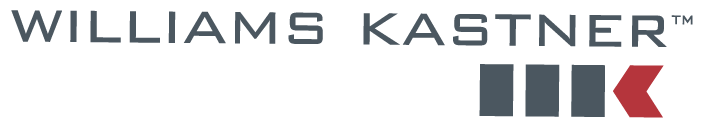 February 23, 2015Steven KingExecutive Director and SecretaryWashington Utilities and Transportation CommissionPO Box 47250
1300 S. Evergreen Park Dr. SW
Olympia, WA 98504-7250Re:	In re Application of Speedishuttle Washington, LLC d/b/a Speedishuttle Seattle 	Docket No. TC-143691 | Response to Petition for Administrative Review of Initial Order 02Dear Mr. King:Enclosed please find the original and three copies of the following documents being filed today:Pacific Northwest Transportation Services, Inc. d/b/a Capital Aeroporter’s Response to Shuttle Express’s Petition for Administrative Review Of Initial Order 02 Dismissing Objections And Granting Application.Yours truly,John FrickeEnclosurescc:	Greg Kopta, Director/Administrative Law Judge Division	Bruce Winchell, Esq. and Hunter Jeffers, Esq.	Julian Beattie, Assistant Attorney General	David W. Wiley, WILLIAMS, KASTNER & GIBBS PLLC